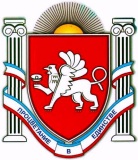 АДМИНИСТРАЦИЯЗЫБИНСКОГО СЕЛЬСКОГО ПОСЕЛЕНИЯБЕЛОГОРСКИЙ РАЙОНРЕСПУБЛИКА КРЫМ                                                                             ПОСТАНОВЛЕНИЕ                                   28 сентября   2021 г.	село Зыбины				№ 161«Об утверждении  муниципальной программы муниципального  образования Зыбинское сельское поселение Белогорского района  Республики Крым  «Дорожное хозяйство Зыбинского сельского поселения Белогорского района Республики Крым на 2022 год и на плановый период 2023-2024 годов."В соответствии со статьей 179.4  Бюджетного кодекса Российской Федерации Бюджетного кодекса Российской Федерации, Законом Республики Крым «О дорожном фонде Республики Крым» от 26 июня 2015 года № 703-1/15, Уставом муниципального образования  Зыбинское сельское поселение,   утвержденным  решением 3-й  сессии  Зыбинского сельского  совета  1-го  созыва   №14  от 05.11.2014 года, администрация Зыбинского сельского поселения  Белогорского района Республики Крым постановляет:Утвердить муниципальную программу  «Об утверждении   муниципальной программы муниципального образования Зыбинское сельское поселение Белогорского района Республики Крым  «Дорожное хозяйство  Зыбинского сельского поселения Белогорского района Республики Крым на 2022 год и на плановый период 2023-2024 годов» » согласно приложению к настоящему постановлению. 2.Считать утратившим силу постановление администрации Зыбинского сельского поселения Белогорского района Республики Крым от 13.11.2020 № 131 «Об утверждении муниципальной программы «Дорожное хозяйство муниципального образования  Зыбинское сельское поселение Белогорского района Республики Крым на 2021 год и на плановый период 2022-2023 годов »  3.Обнародовать настоящее постановление на официальном «Портале Правительства Республики Крым» на странице Белогорского  муниципального района (belogorskiy.rk.gov.ru) в информационной сети «Интернет» в разделе «Муниципальные образования района» подраздел «Зыбинское сельское поселение», а также путем размещения на сайте Зыбинского сельского поселения (http://Зыбинское-сп.рф) и на информационных стендах расположенных на территории Зыбинского сельского поселения Белогорского района Республики Крым.         4.Настоящее постановление вступает в силу с 01.01.2022.   5.Контроль за исполнением настоящего постановления оставляю за собой.Председатель Зыбинского сельского совета- глава администрации Зыбинского сельского поселения                 Т.А.Книжник        					                         Приложениек постановлению администрации Зыбинского сельского поселения Белогорского района Республики Крым  от  28.09.2021 № 161 Паспорт муниципальной программы муниципального образования Зыбинское сельское поселение Белогорского района Республики Крым «Дорожное хозяйство муниципального образования Зыбинское сельское поселение Белогорского района Республики Крым на 2022 год и на плановый период 2023-2024 годов»1.Паспорт«Реализация мероприятий Программы будет осуществляться за счет средств муниципального дорожного фонда муниципального образования Зыбинское сельское поселение Белогорского района Республики Крым и субсидии бюджетам сельских поселений на строительство, модернизацию, ремонт и содержание автомобильных дорог общего пользования, в том числе дорог в поселениях (за исключением автомобильных дорог федерального значения) в сумме : Наименование ПрограммыМуниципальная программа муниципального образования – Зыбинское сельское поселение Белогорского района Республики Крым «Дорожное хозяйство муниципального образования Зыбинское сельское поселение Белогорского района Республики Крым на 2022 год и на плановый период 2023-2024 годов» (далее - Программа)Заказчик ПрограммыАдминистрация Зыбинского сельского поселения Белогорского района Республики Разработчик программы Администрация Зыбинского сельского поселения Белогорского района Республики Основание для разработки Программы  Указ Президента Российской Федерации от 7 мая 2012 года №596 «О долгосрочной государственной экономической         политике», поручение Президента Российской Федерации от 22 декабря 2012 года №ПР-3410 об увеличении объемов         строительства и реконструкции в ближайшем десятилетии в 2 раза, Законом Республики Крым «О дорожном фонде Республики Крым» от 26 июня 2015 года № 703-1/15, Уставом муниципального образования  Зыбинское сельское поселение,   утвержденным  решением 3-й  сессии  Зыбинского сельского  совета  1-го  созыва   №14  от 05.11.2014 годаИсполнители мероприятийПрограммыАдминистрация Зыбинского сельского поселения Белогорского района Республики ЦелиЦель программы:Улучшить  транспортно-эксплуатационное состояние автодорог общего пользования местного значения муниципального образования Зыбинское сельское поселение Белогорского района Республики КрымЗадачиЗадачи:1. расширение сети и повышение уровня качества автомобильных дорог местного значения в том числе: - проведение работ по постановке на государственный кадастровый учет автомобильных дорог местного значения;- разработка ПСД автомобильных дорог местного значения.2. содержание автомобильных дорог общего пользования местного значения в границах населенных пунктов Зыбинского сельского поселения, в том числе:- расчистка дорог от снега;- ремонт дорог;- приобретение и установка дорожных знаков.Целевые индикаторыЦелевые индикаторы Программы:обеспечение круглогодичного содержания сети автомобильных дорог общего пользования местного значения  в соответствии с нормативными требованиями транспортно - эксплуатационного состояния и условиями безопасности движения, по протяженности всей сети;Сроки и этапы реализации ПрограммыСрок реализации 2022год и плановый период 2023-2024годов. Объемы и источники финансирования  Источниками финансирования Программы являются: иные межбюджетные трансферты из муниципального образования    Белогорский район Республики Крым в сумме 2022-538 587,83 рублей 2023-557 898,92,00  рублей2023- 577 898,92  рублейОжидаемые конечные результаты реализации Программы и показатели социально-экономической эффективностиКонечными результатами реализации Программы являются:  обеспечение круглогодичного содержания автомобильных дорог общего пользования местного значения в границах населенных пунктов в соответствии с нормативными требованиями к транспортно-эксплуатационному состоянию и условиями безопасности движения;Показателями социально-экономической эффективности Программы являются: повышение уровня и улучшение социальных условий жизни населения.-2022год-  538 587,83 рублей ;2023 год – 577 898,92рублей ;2024 год- 577 898,82рублей№п/пНаименование мероприятияГРБСКБККЦСРСумма, 2022Сумма 2023 Сумма 2024Всего по программе:929040904 0 01 00000538 587,83577 898,92577 898,92IОсновное мероприятие «Ремонт и содержание автомобильных дорог общего пользования   Зыбинское сельское поселение Белогорского района Республики Крым территории 929040904 0 01 00000538 587,83577 898,92577 898,922Расходы на осуществление части полномочий по решению вопросов дорожной деятельности в отношении автомобильных дорог местного значения в границах населенных пунктов поселений в соответствии с заключенными соглашениями за счет бюджетных ассигнований муниципального дорожного фонда муниципального образования Белогорский район Республики Крым929040904 0 01 00000538 587,83577 898,92577 898,922.1Расходы на ремонт и содержание автомобильных дорог общего пользования местного значения 929040904 0 01 80580538 587,83577 898,92577 898,92Итого 538 587,83577 898,92577 898,92